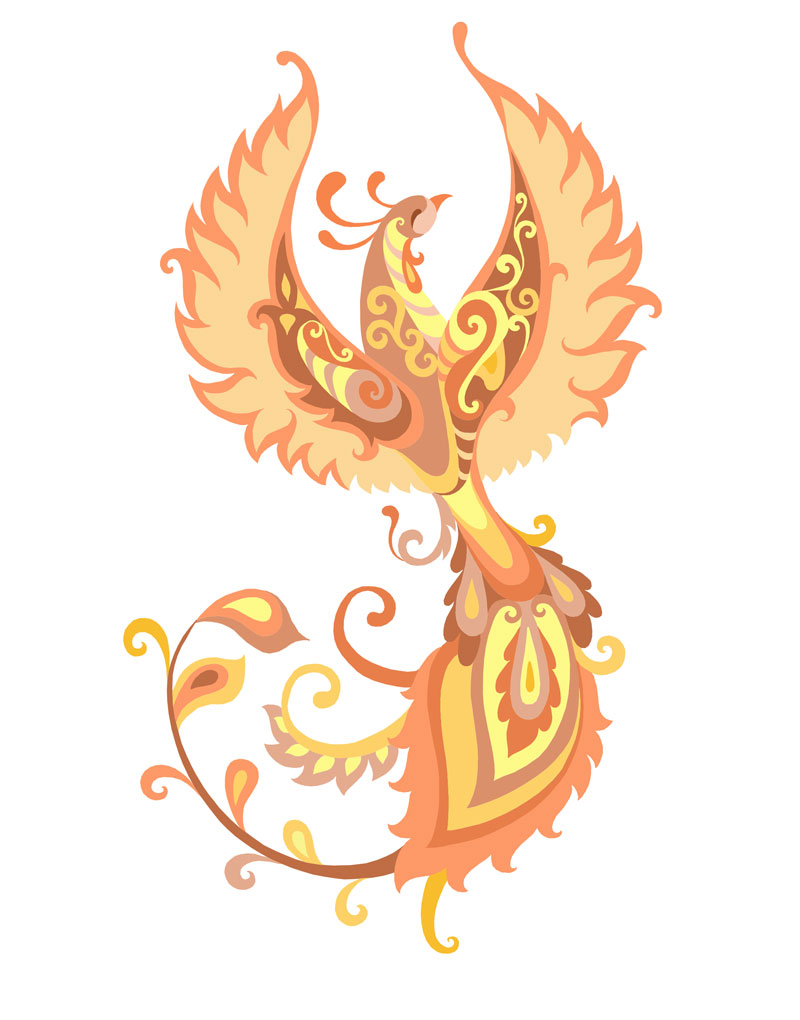 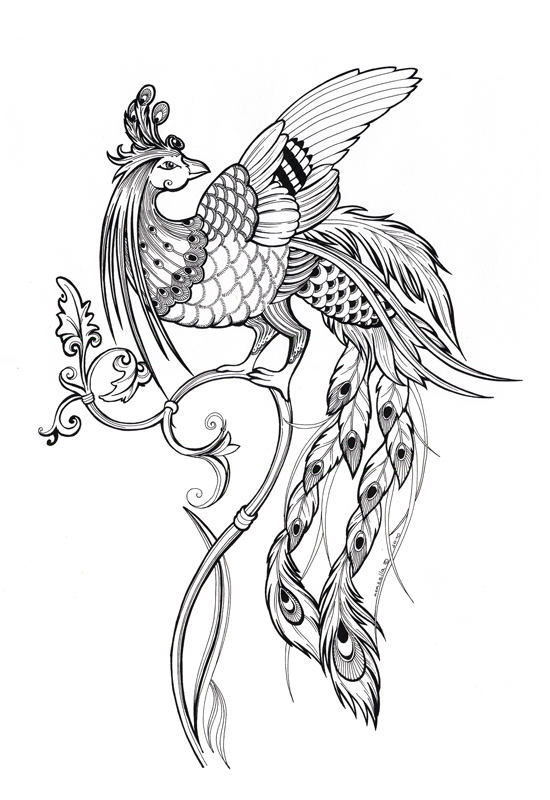 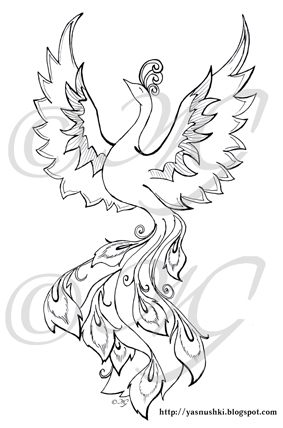 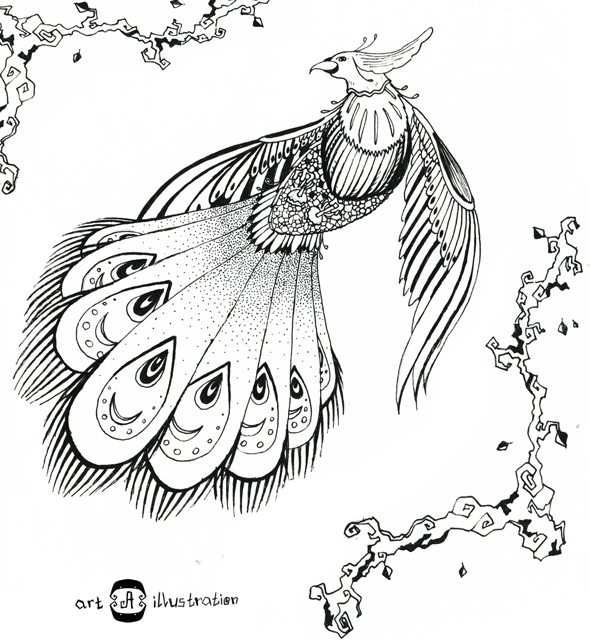 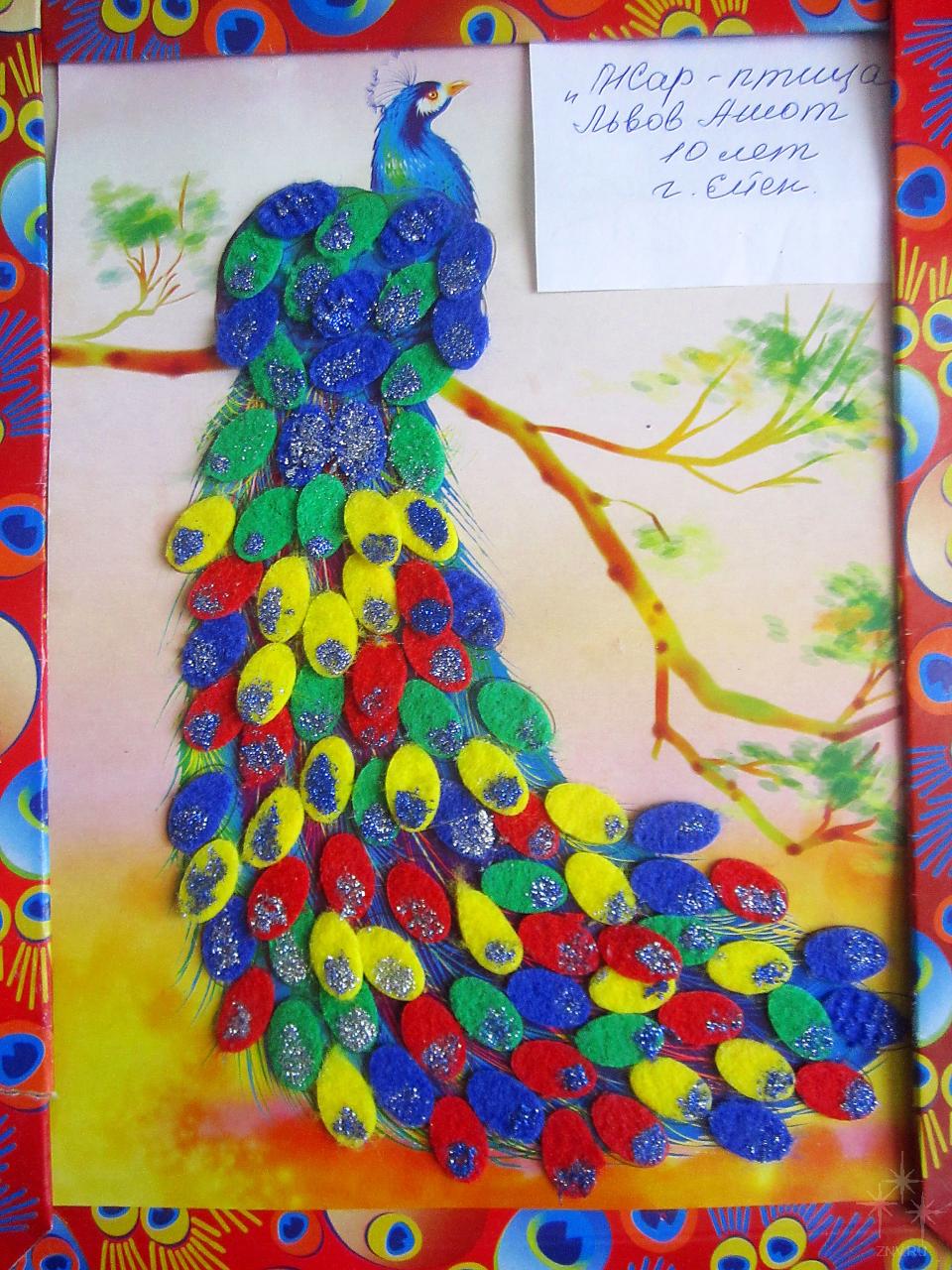 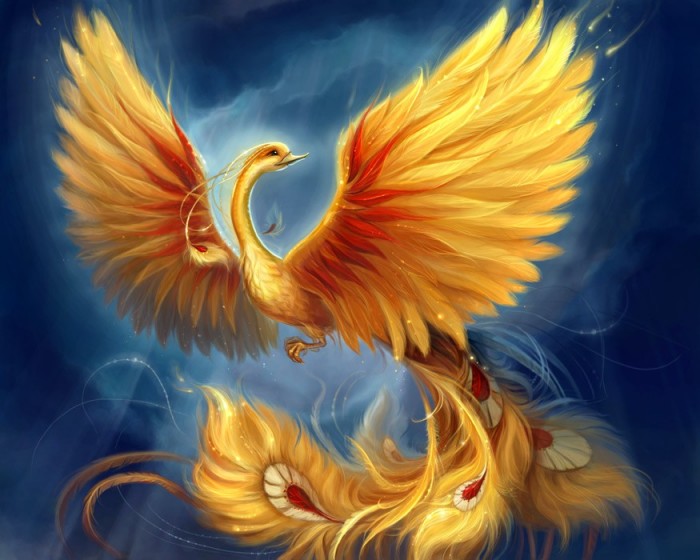 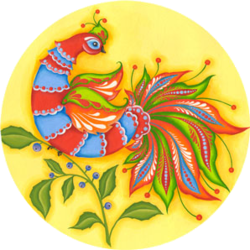 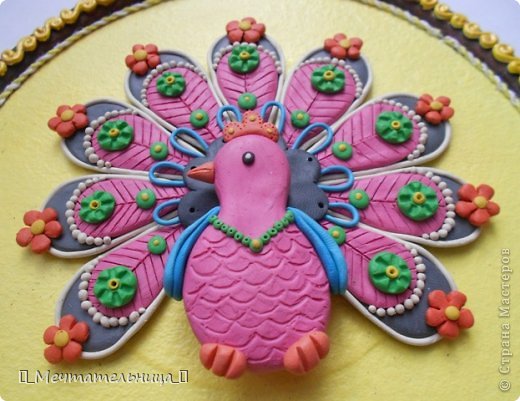 Скульптура - это вид изобразительного искусства                                                                  (лат. - sculptura, от sculpo - вырезаю, высекаю), произведения которого имеют объемную форму и выполняются из пластических или твердых материалов. В качестве объектов чаще всего используются люди и животные.Скульптура бывает монументальная, монументально-декоративная и  станковая. Она подразделяется на : горельеф, барельеф, обелиск, стела, миниатюрная скульптура ( портретная, бюст, голова, статуэтка, медали, плакетки).Для создания скульптуры используются следующие материалы:: гранит, базальт, мрамор, литой, листовой и кованый металл (сталь, медь, алюминий), дутое и листовое стекло, известняк, дерево, пластмасса, керамика, бетон и.... даже мыло! Вырезая по мылу замысловатые узоры, Вы становитесь скульптором мини-шедевров.Предварительная работа по изготовлению скульптуры начинается по формовке и отливке скульптурной части или архитектурных элементов в гипсе. Получается предварительный макет.МатериалПластикаСкульптура: Долина Аэлхара1.Ловаар Аэлхар и его долина. К сожалению, фотографии не в полной мере показывают работу, но увы...
Бархатный пластик, акрил, эпоксидный клей, деревянная подставка, мох, песок. 10 см. в высоту, 10 см. диаметр подставки.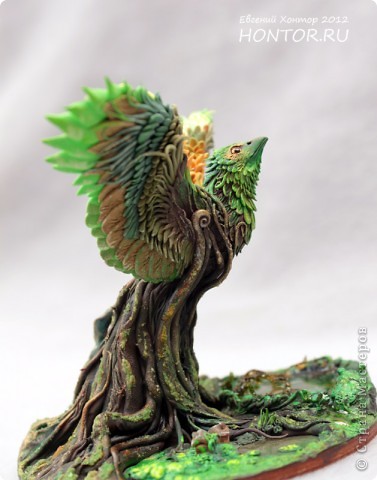 2.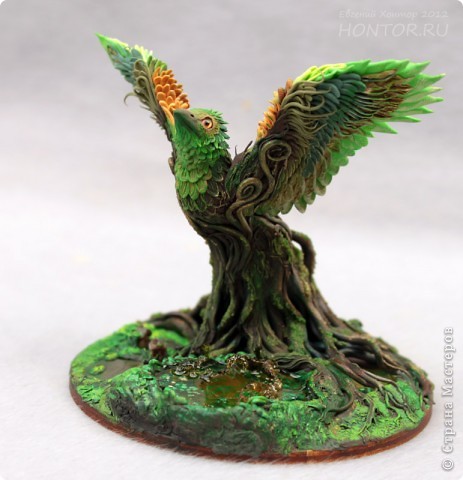 3.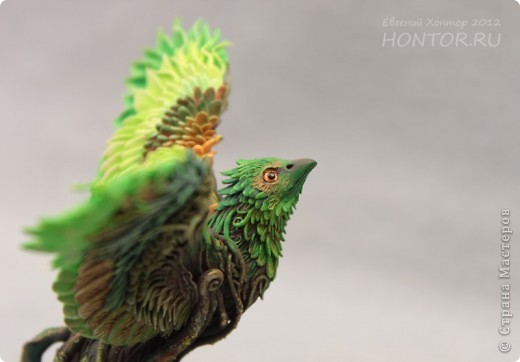 4. 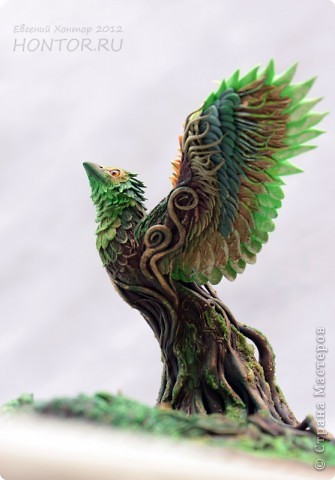 5.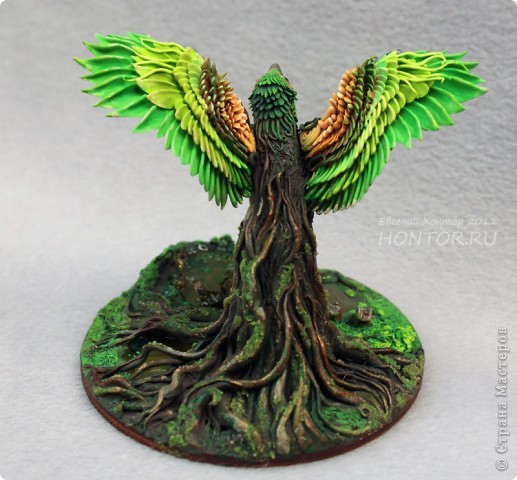 6.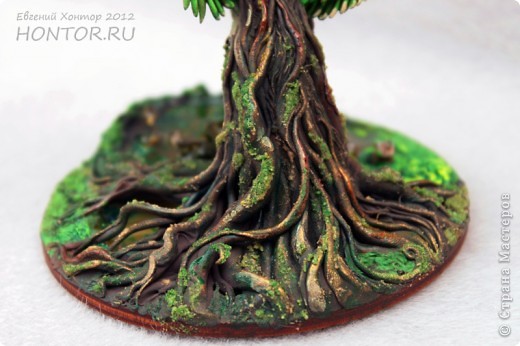 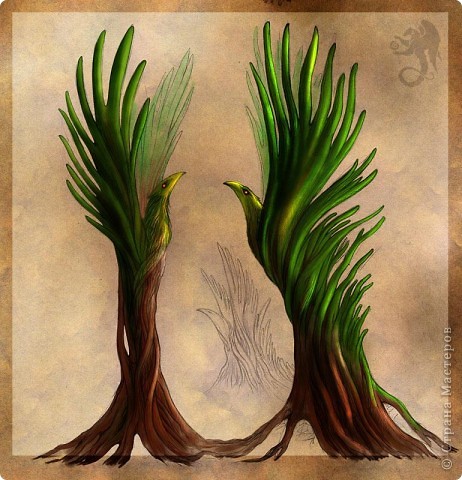 Луарилл.  Мир-Дом. Мир-колыбель. Родина демиургов. В высоких кронах прячется солнце, золотистые отблески на листьях, похожих на птичьи перья. На ветвях, оплетающих тела Хранителей Равновесия: птицы и звери, теперь они вросли корнями в породивший их мир.